Vergadering jongerenraad 03-04-2018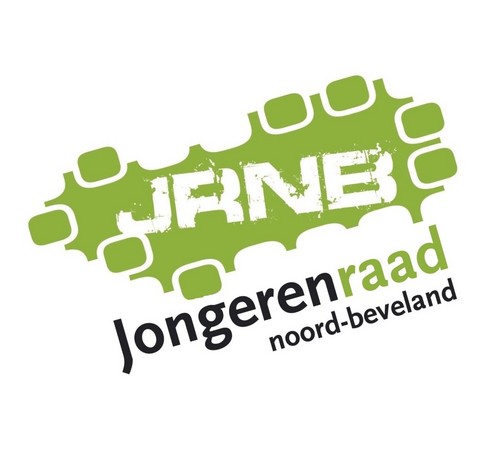 Aanwezige jongerenraadsleden:Ivo Struijk (voorzitter)		Joost de Kater (notulist)Roel VeenstraLara van der MaasAmber VerminRose TavenierNamens SMWO:Stefan BabicJuliëtte BooneGasten:Ines Struycken (potentieel lid)Afwezige jongerenraadsleden:-OpeningDe voorzitter, Ivo Struijk, heet iedereen welkom en opent de vergadering. Mededelingen en aanvullende agendapuntenAllereerst deelt de voorzitter mee dat Ines Struycken komt kijken bij de jongerenraad. Dit omdat zij misschien lid wil worden. Daarnaast deelt de voorzitter mee dat er een nieuwe coalitie is gevormd. Deze bestaat uit het Noord-Bevelands Belang [NBB], het CDA en de SGP. De jongerenraad zal zich, tijdens het debat over de uitgezette enquête (zie 6. Enquête), aan deze nieuwe coalitie voorstellen. Joost zal vanaf de nu de taak van notulist op zich nemen. Notulen vorige vergaderingIn de notulen van de vorige vergadering stond vermeld dat de jongerenraad, samen met de nieuwe gemeenteraad, uit eten zou gaan (zie 5. Gesprek Joyce en Lisanne [Vergadering jongerenraad 6-3-2018]). Gedurende dit etentje zouden de raadsleden en jongerenraadsleden de gelegenheid hebben om zich aan elkaar voor te stellen. Dit is niet de bedoeling. In plaats hiervan moet de jongerenraad een activiteit verzinnen dat zowel geschikt is voor de jongerenraadsleden, als voor de nieuwe raadsleden. Rose Tavenier oppert dat we eventueel een (ouderwetse) spelletjesavond zouden kunnen organiseren. Er is echter nog geen definitief besluit genomen. Ingekomen stukken Er zijn geen ingekomen stukken om te bespreken. VergaderingenDe vorige vergadering op 6 april 2018 was erg chaotisch verlopen. Dit vormde voor de voorzitter de aanleiding om deze vergadering enkele duidelijke afspraken te maken over het vergaderen. De voorzitter komt met de volgende opmerkingen: Wanneer de voorzitter of een ander jongerenraadslid aan het woord is, dan moeten de andere jongerenraadsleden hen niet (constant) onderbreken. Door vooraf goed op de agenda te kijken, kun je van te voren zien welke punten er worden besproken, zodat je niet op de feiten vooruit loopt. Wanneer er op de agenda ‘Bespreken’ staat, dan mag er een discussie over dat onderwerp gevoerd worden. Bij informerend. Er is in principe geen mogelijkheid voor discussie. Dit om de vergadering vloeiender te laten verlopen. Het stellen van vragen mag daarentegen altijd. EnquêteDe voorlopige resultaten van de enquête die sinds maart op Facebook staat zijn als volgt: Enquête JRNB 3e klas en hoger/studenten: 47 reacties.Enquête JRNB 1e en 2e klas: 23 reacties.In totaal hebben dus 70 mensen de enquête online ingevuld. Eveneens hebben we de enquête laten invullen op de basisscholen in Kortgene, Kamperland en Wissenkerke. Alleen op de basisschool in Colijnsplaat moet de enquête nog worden ingevuld. Dit gaan we dan ook zo snel mogelijk doen. Daarnaast moeten we nog langs de fietspaden gaan staan. De precieze datum hiervoor zullen we kort van te voren plannen, zodat we rekening kunnen houden met het weer. De locatie is echter al wel bekend. We zullen de enquêtes afnemen op de parkeerplaats bij de bushalte Roodewijk (Wilhelminadorp). Hier zullen we staan vanaf 14:30 tot 16:00. We bieden de jongeren iets te drinken en een koekje aan, waarna ze de enquête veilig kunnen invullen op de parkeerplaats.In de Connexxion Bus 31 zullen we eveneens enquêtes laten afnemen. De eventuele reiskosten die de jongerenraadsleden hierbij maken, kunnen worden gedeclareerd bij de gemeente. De meeste verenigingen, zoals Apollo en LTC Noord-Beveland, moeten eveneens nog benadert worden of ze onze enquête onder hun jonge leden willen promoten. We nemen nu eveneens een definitief besluit over wanneer we stoppen met het afnemen van de enquête. Dit zal zijn op 30 april 2018. Daarna moeten alle enquêtes worden doorgelezen. Uit de gegevens die in de enquêtes staan vermeld moet een representatieve conclusie worden getrokken, die gepresenteerd kan worden aan de gemeenteraad. Dit zal gebeuren met behulp van een PowerPoint. De handgeschreven enquêtes, bijvoorbeeld van de basisscholen, zullen bij Ivo Struijk thuis worden geordend en doorgelezen door verscheidene jongerenraadsleden, zoals Lara van der Maas en Rose Tavenier. De prijzen die men kon winnen door het invullen van de enquête, zoals een JBL Box Charge 3, JBL Bluetooth koptelefoon en vrijkaartjes voor de Movietour of Walibi, zullen worden uitgereikt in een vlog, dat vervolgens op Instagram geplaatst zal worden. De basisschoolleerlingen kregen na het invullen van de enquête de uitdaging om een activiteit te verzinnen voor de jongeren op het eiland. Per basisschool zullen er daarom twee leerlingen naar de jongerenraadsvergadering komen om hun idee te presenteren. Het beste idee zal de jongerenraad daadwerkelijk uitvoeren.   Tot slot moet er nog een debat plaatsvinden, waarin de jongerenraad de resultaten van de enquête presenteert aan de nieuwe raadsleden, het college, de jongerenraadsleden van Goes en Borsele, een vertegenwoordiger van Connexxion en een vertegenwoordiger van het Centrum voor Jeugd en Gezin. Gedurende deze presentatie is er tijd om over de stellingen en resultaten te debatteren. Om ervoor te zorgen dat de burgemeester en zoveel mogelijk raadsleden bij deze vergadering aanwezig kunnen zijn willen we deze bijeenkomst ver vooruit plannen. Ons lijkt maandag 25 juni 2018 een goede datum om deze presentatie te houden. De voorzitter, Ivo Struijk, zal deze datum voorleggen aan de raadsgriffier, Kees Poortvliet. Als deze datum is goedgekeurd, moet ervoor worden gezorgd dat de geluidsinstallatie in het gemeentehuis op ons is afgestemd, zodat we gedurende de vergadering goed verstaanbaar zijn. Bovendien moet er eveneens een naam voor de vergadering worden bedacht. Dit is tot dusverre niet gelukt. Evaluatie GR verkiezingen (stembureau)Amber Vermin, Roel Veenstra en Ivo Struijk hebben gedurende de gemeenteraadsverkiezing op een stembureau gezeten. Dit is deze jongerenraadsleden erg goed bevallen. Bovendien hebben zij een ruimschootse vergoeding gekregen. Het voorstel van deze jongerenraadsleden is dan ook dat er vanaf nu tijdens iedere verkiezing mensen van de jongerenraad op het stembureau aanwezig zijn. Er moet echter wel rekening mee worden gehouden dat alleen leden ouder dan 18 voor deze functie in aanmerking komen. KinderdiscoOp vrijdag 13 april a.s. zal de jongerenraad in Colijnsplaat een kinderdisco organiseren. De verlichting en de DJ zijn hiervoor al geregeld door Stefan Babic. De spullen waarmee we de zaal kunnen versieren hebben we eveneens nog over van voorgaande jaren. De sponsoring is echter nog niet geregeld. Het gaat hier om 5 zakken Haribo Kindermix en verscheidene flessen frisdrank. Ivo Struijk zal met de SPAR Kortgene contact opnemen betreffende de sponsering van de frisdrank. Joost de Kater zal contact opnemen met de SPAR Sturm en de AH Ruiterplaatweg voor de sponsering van de snoep. We verwachten, aan de hand van voorgaande jaren, dat er ongeveer 50 kinderen zullen komen. Er moeten eveneens nog nieuwe Hawaii kransen en lichtbandjes worden besteld. Dit zal Rose Tavenier doen. Tijdens de kinderdisco worden de volgende activiteiten georganiseerd. Allereerst is er een fotoshoot en kan men limbodansen en smoothies maken. Lara van der Maas zal een camera regelen voor de fotoshoot. Daarnaast worden de macarena en een stoelendans georganiseerd. Het is echter nog onbekend welke van de jongerenraadsleden de verscheidene activiteiten zal begeleiden. Men is al begonnen met het promoten op Facebook en het activiteit staat vermeld op de jongerenraadwebsite. De flyers zullen op de basisscholen aan de leerlingen van groep 6, 7 en 8 worden uitgedeeld. Stefan Babic zal de flyers langsbrengen in Colijnsplaat; Roel Veenstra zal de flyers langsbrengen in Kamperland en Amber Vermin zal ze langsbrengen in Wissenkerke. Om 17:00 zullen de jongerenraadsleden (afgezien van Joost de Kater en Rose Tavenier, die vanwege schoolactiviteiten pas later op de avond aanwezig kunnen zijn) beginnen met het opbouwen van de kinderdisco. Om 18:00 zal er gegeten worden en om 20:00 zal de daadwerkelijke kinderdisco beginnen. Tot slot zal er vanaf 21:30 tot 22:30 worden opgeruimd.JR Goes en JR BorseleOver de bijeenkomst met jongerenraad Goes en Borsele volgt nog verdere informatie. Het enige wat tot dusverre bekent is, is dat de bijeenkomst zal worden gehouden in Borsele. DroppingLara van der Maas probeert contact te krijgen met verscheidene verenigingen. Dit is echter, vanwege de verouderde (online) contactgegevens, erg moeilijk. Hierdoor zijn er tot dusverre nog geen verenigingen gevonden die samen met de jongerenraad een dropping zouden willen organiseren. Op dit moment is iemand op het gemeentehuis bezig met het maken van een nieuwe lijst. We gaan kijken of we hier een kopie van kunnen krijgen. MovietourDe volgende Movietour zal plaatsvinden op vrijdag 25 mei 2018. De bus zal, zoals gewoonlijk, om 17:25 vertrekken uit Colijnsplaat. Tijdens de busrit zullen vier jongerenraadsleden boven toezicht houden. De overige twee leden zullen beneden toezicht houden. Lara van der Maas zal samen met de voorzitter de kaartjes uitdelen. De voorzitter zal het geld in ontvangst nemen en bewaren. De movietour planning is ingevuld. LedenwervingJoost de Kater zal een mail opstellen aan de dorpsraden, waarin hij zal vragen of deze raden willen nagaan of er in de verscheidene dorpen nog potentiele jongerenraadsleden zijn. Ivo zal eveneens bij verscheidene vereniging informeren of zij willen nagaan of er nog potentiele leden zijn. RondvraagGedurende de rondvraag worden er twee vragen gesteld. Allereerst wil Rose Tavenier weten op welke datum de volgende vergadering is. De volgende vergadering zal zijn op 1 mei 2018 om 19:00. Daarnaast wil Lara van der Maas weten wanneer (ongeveer) de dropping is. De dropping staat gepland voor eind november.  SluitingAan het eind van deze vergadering bedankt de voorzitter Roel Veenstra voor zijn inzet voor de jongerenraad. Deze vergadering zal namelijk de laatste vergadering zijn die Roel Veenstra zal bijwonen. Hij gaat vanwege zijn studie namelijk op kamers in Nijmegen. Daarnaast deelt de voorzitter mee dat Ines Struycken de volgende vergadering haar motivatie zal doen.  (Na overleg met Ines)Hierna sluit de voorzitter de vergadering. Datum volgende vergadering: dinsdag 1 mei 2018Bijlage 1 (actielijst)Ivo Struijk zal de SPAR Kortgene benaderen voor de sponsoring van drinken voor de kinderdisco. Daarnaast zal hij de posters voor de aankomende Movietour maken. Eveneens zal hij de aankomende Movietour promoten op Instagram. Joost de Kater benadert de SPAR Sturm en/of AH Ruiterplaatweg voor de sponsoring van snoep voor de kinderdisco. Daarnaast zal hij contact opnemen met Apollo en LTC Noord-Beveland over het promoten van de enquête, eventuele ledenwerving en de dropping. Rose Tavenier zal bij de Action +/- 50 Hawaii kransen en fluorescerende lichtbandjes bestellen. De kosten kan ze declareren bij de gemeente.Lara van der Maas benadert de verschillende vereniging om te kijken of deze interesse hebben voor het meewerken aan de dropping. Zij zal eveneens het filmLara maakt het filmoverzicht voor de aankomende Movietour. Stefan Babic zal de correcte contactgegevens van de verschillende vereniging opzoeken en deze doorsturen aan Lara van der Maas. Daarnaast zal hij de aankomende Movietour promoten op Facebook. Amber Vermin zal de bioscoop bellen voor de Movietour. 